29.12.2022  № 4676О внесении изменений в Перечень муниципальных услуг, предоставляемых администрацией города Чебоксары, предоставление которых осуществляется по принципу «одного окна» в многофункциональных центрах предоставления государственных и муниципальных услуг города Чебоксары, утверждённый постановлением администрации города Чебоксары от 03.07.2015 № 2198В соответствии с Федеральным законом от 27.07.2010 № 210-ФЗ «Об организации предоставления государственных и муниципальных услуг», Федеральным законом от 06.10.2003 № 131-ФЗ «Об общих принципах организации местного самоуправления в Российской Федерации» администрация города Чебоксары п о с т а н о в л я е т:1. Внести в Перечень муниципальных услуг, предоставляемых администрацией города Чебоксары, предоставление которых осуществляется по принципу «одного окна» в многофункциональных центрах предоставления государственных и муниципальных услуг города Чебоксары, утверждённый постановлением администрации города Чебоксары от 03.07.2015 № 2198, следующие изменения:пункт 37 после слов «установления сервитутов» дополнить словами 
«, публичного сервитута»;в пункте 38 «создания объекта индивидуального жилищного строительства» заменить словами «создание объекта индивидуального жилищного строительства».2. Настоящее постановление вступает в силу со дня его официального опубликования.3. Контроль за исполнением настоящего постановления возложить на заместителя главы администрации города – руководителя аппарата А.Н. Петрова. Глава администрации города Чебоксары                		       Д.В. СпиринЧăваш РеспубликиШупашкар хулаАдминистрацийěЙЫШĂНУ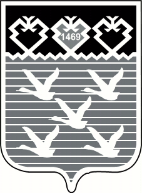 Чувашская РеспубликаАдминистрациягорода ЧебоксарыПОСТАНОВЛЕНИЕ